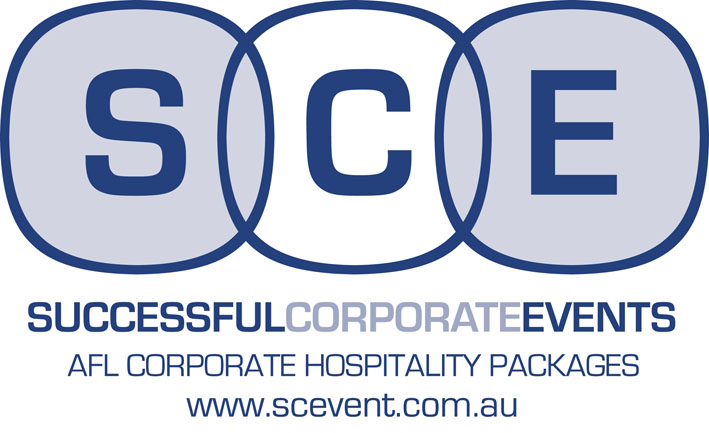 AFL Fixture 2016 MCG & EtihadFILL IN THE FORM BELOW WITH YOUR PREFERENCES, SAVE AND ATTACH IT IN AN EMAIL TO MGILBERT@SCEVENTS.COM.AU OR CALL MERRYN ON 0429 965 900FOR MORE INFORMATION CONTACT MERRYN GILBERT ON 0429 965 900MGILBERT@SCEVENTS.COM.AUROUNDDATELOCAL TIMEMATCHVENUENO. GUESTSFORMAL DININGCASUAL DINING (ES)1THURSDAY, MARCH 247.20PMRICHMOND VS. CARLTONMCG1SATURDAY, MARCH 261.40PMMELBOURNE VS. GWS GIANTSMCG1SATURDAY, MARCH 267.25PMNORTH MELBOURNE VS. ADELAIDE CROWSES1SUNDAY, MARCH 271.10PMWESTERN BULLDOGS VS. FREMANTLEES1MONDAY, MARCH 283.20PMGEELONG CATS VS. HAWTHORNMCG2FRIDAY, APRIL 17.50PMCOLLINGWOOD VS. RICHMONDMCG2SATURDAY, APRIL 22.10PMESSENDON VS. MELBOURNEMCG2SATURDAY, APRIL 27.25PMST KILDA VS. WESTERN BULLDOGSES2SUNDAY, APRIL 33.20PMHAWTHORN VS. WEST COAST EAGLESMCG2SUNDAY, APRIL 34.40PMCARLTON VS. SYDNEY SWANSES3SATURDAY, APRIL 91.45PMST KILDA VS. COLLINGWOODMCG3SATURDAY, APRIL 92.10PMRICHMOND VS. ADELAIDE CROWSES3SUNDAY, APRIL 103.20PMWESTERN BULLDOGS VS. HAWTHORNES4SATURDAY, APRIL 161.45PMESSENDON VS. GEELONG CATSMCG4SATURDAY, APRIL 167.25PMCARLTON VS. WESTERN BULLDOGSES4SUNDAY, APRIL 173.20PMCOLLINGWOOD VS. MELBOURNEMCG4SUNDAY, APRIL 174.40PMNORTH MELBOURNE VS. FREMANTLEES5FRIDAY, APRIL 227.50PMHAWTHORN VS. ADELAIDE CROWSMCG5SATURDAY, APRIL 237.25PMWESTERN BULLDOGS VS. BRISBANE LIONSES5SUNDAY, APRIL 241.10PMST KILDA VS. GWS GIANTSES5SUNDAY, APRIL 247.10PMMELBOURNE VS. RICHMONDMCG5MONDAY, APRIL 253.20PMCOLLINGWOOD VS. ESSENDONMCG6FRIDAY, APRIL 297.50PMNORTH MELBOURNE VS. WESTERN BULLDOGSES6SATURDAY, APRIL 301.45PMMELBOURNE VS. ST KILDAES6SATURDAY, APRIL 307.25PMRICHMOND VS. PORT ADELAIDEMCG6SUNDAY, MAY 13.20PMCARLTON VS. ESSENDONMCG7FRIDAY, MAY 67.50PMRICHMOND VS. HAWTHORNMCG7SATURDAY, MAY 71.45PMCOLLINGWOOD VS. CARLTONMCG7SATURDAY, MAY 77.40PMWESTERN BULLDOGS VS. ADELAIDE CROWSES7SUNDAY, MAY 83.20PMST KILDA VS. NORTH MELBOURNEES8SATURDAY, MAY 141.45PMESSENDON VS. NORTH MELBOURNEES8SATURDAY, MAY 147.25PMRICHMOND VS. SYDNEY SWANSMCG8SUNDAY, MAY 151.10PMCARLTON VS. PORT ADELAIDEES8SUNDAY, MAY 153.20PMMELBOURNE VS. WESTERN BULLDOGSMCG9FRIDAY, MAY 207.50PMHAWTHORN VS. SYDNEY SWANSMCG9SATURDAY, MAY 211.45PMCOLLINGWOOD VS. GEELONG CATSMCG9SATURDAY, MAY 217.25PMNORTH MELBOURNE VS. CARLTONES9SUNDAY, MAY 221.10PMMELBOURNE VS. BRISBANE LIONSMCG9SUNDAY, MAY 224.40PMST KILDA VS. ESSENDONES10SATURDAY, MAY 284.35PMST KILDA VS. FREMANTLEES10SATURDAY, MAY 287.25PMESSENDON VS. RICHMONDMCG10SUNDAY, MAY 291.10PMCARLTON VS. GEELONG CATSES10SUNDAY, MAY 293.20PMCOLLINGWOOD VS. WESTERN BULLDOGSMCG11SATURDAY, JUNE 41.45PMHAWTHORN VS. MELBOURNEMCG11SATURDAY, JUNE 42.10PMCARLTON VS. BRISBANE LIONSES11SUNDAY, JUNE 51.10PMCOLLINGWOOD VS. PORT ADELAIDEMCG11SUNDAY, JUNE 53.20PMWESTERN BULLDOGS VS. WEST COAST EAGLESES12SUNDAY, JUNE 123.20PMRICHMOND VS. GOLD COAST SUNSMCG12FRIDAY, JUNE 107.50PMESSENDON VS. HAWTHORNES12MONDAY, JUNE 133.20PMMELBOURNE VS. COLLINGWOODMCG12SATURDAY, JUNE 117.25PMGEELONG CATS VS. NORTH MELBOURNEES12SUNDAY, JUNE 121.10PMST KILDA VS. CARLTONES13FRIDAY, JUNE 177.50PMNORTH MELBOURNE VS. HAWTHORNES13SATURDAY, JUNE 187.25PMWESTERN BULLDOGS VS. GEELONG CATSES13SUNDAY, JUNE 194.40PMESSENDON VS. GWS GIANTSES14FRIDAY, JUNE 247.50PMCOLLINGWOOD VS. FREMANTLEMCG14SATURDAY, JUNE 251.40PMRICHMOND VS. BRISBANE LIONSMCG14SATURDAY, JUNE 257.25PMST KILDA VS. GEELONG CATSES15SATURDAY, JULY 27.25PMCARLTON VS. COLLINGWOODMCG15SUNDAY, JULY 33.20PMMELBOURNE VS. ADELAIDE CROWSMCG16SATURDAY, JULY 97.25PMWESTERN BULLDOGS VS. RICHMONDES16SUNDAY, JULY 101.10PMCARLTON VS. ADELAIDE CROWSMCG16SUNDAY, JULY 104.40PMESSENDON VS. ST KILDAES17SATURDAY, JULY 161.40PMRICHMOND VS. ESSENDONMCG17SATURDAY, JULY 164.35PMNORTH MELBOURNE VS. PORT ADELAIDEES17SUNDAY, JULY 171.10PMCARLTON VS. WEST COAST EAGLESMCG17SUNDAY, JULY 173.20PMST KILDA VS. MELBOURNEES18FRIDAY, JULY 227.50PMCOLLINGWOOD VS. NORTH MELBOURNEES18SATURDAY, JULY 237.25PMWESTERN BULLDOGS VS. ST KILDAES18SUNDAY, JULY 241.10PMESSENDON VS. BRISBANE LIONSES18SUNDAY, JULY 243.20PMHAWTHORN VS. RICHMONDMCG19SATURDAY, JULY 304.35PMCOLLINGWOOD VS. WEST COAST EAGLESMCG19SATURDAY, JULY 307.35PMNORTH MELBOURNE VS. ST KILDAES19SUNDAY, JULY 311.10PMMELBOURNE VS. GOLD COAST SUNSMCG20FRIDAY, AUGUST 57.50PMRICHMOND VS. COLLINGWOODMCG20SATURDAY, AUGUST 62.10PMMELBOURNE VS. HAWTHORNMCG20SATURDAY, AUGUST 67.25PMWESTERN BULLDOGS VS. NORTH MELBOURNEES20SUNDAY, AUGUST 71.10PMCARLTON VS. ST KILDAMCG20SUNDAY, AUGUST 73.20PMGEELONG CATS VS. ESSENDONES21FRIDAY, AUGUST 127.50PMWESTERN BULLDOGS VS. COLLINGWOODES21SATURDAY, AUGUST 132.10PMHAWTHORN VS. NORTH MELBOURNEMCG21SATURDAY, AUGUST 137.25PMST KILDA VS. SYDNEY SWANSES21SUNDAY, AUGUST 141.10PMESSENDON VS. GOLD COAST SUNSES21SUNDAY, AUGUST 143.20PMRICHMOND VS. GEELONG CATSMCG22SATURDAY, AUGUST 202.10PMRICHMOND VS. ST. KILDAMCG22SATURDAY, AUGUST 207.25PMCOLLINGWOOD VS. GOLD COAST SUNSES22SUNDAY, AUGUST 211.10PMCARLTON VS. MELBOURNEMCG22SUNDAY, AUGUST 214.40PMESSENDON VS. WESTERN BULLDOGSES23TBCTBCHAWTHORN VS. COLLINGWOODMCG23TBCTBCESSENDON VS. CARLTONMCG23TBCTBCST KILDA VS. BRISBANE LIONSES23TBCTBCNORTH MELBOURNE VS. GWS GIANTSESBREAKDOWN OF GAMESBREAKDOWN OF GAMESBREAKDOWN OF GAMESGAMES AT MCG46GAMES AT ES46FRIDAY NIGHT GAMES MCG6FRIDAY NIGHT GAMES ES5SATURDAY GAMES MCG17SATURDAY GAMES ES21SATURDAY NIGHT GAMES MCG6SATURDAY NIGHT GAMES ES15SUNDAY GAMES MCG17SUNDAY GAMES ES18MONDAY GAME MCG3EASTER MONDAYANZAC DAYQUEEN’S BIRTHDAYMONDAY GAME ES0THURSDAY GAME MCG1OPENING ROUNDRND 23 TBC4TOTAL GAMES91